Indirizzi e-mail per Protocollo d’intesaParti Sindacali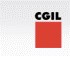 Nota bene: Le richieste di condivisione dei piani formativi di ambito regionale vanno inviati, in assenza di RSU/RSA, alle PEC dei Regionali Confederali CGIL che provvederanno ad inviarli alle Strutture compenti ( Categorie o Confederazioni)  in relazione alle titolarità contrattuali indicate nel Protocollo d’intesa del 27 luglio 2023.STR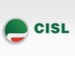 Nota bene: in mancanza di indicazione dell' indirizzo pec della federazione regionale le richieste di condivisione devono essere indirizzate alla USR CISL Regionale.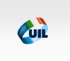 Nota bene: per le Categorie che non elencano gli indirizzi PEC regionali, anche inerente i Piani formativi che interessano una sola Categoria nell’ambito di una sola Regione, per quanto riguarda la UIL, la richiesta di condivisione andrà inviata all’indirizzo PEC della Categoria Nazionale che provvederà all’inoltro alla Regione di competenza per titolarità.CONFEDERAZIONE CGIL  NAZIONALECONFEDERAZIONE CGIL  NAZIONALECGIL NAZIONALE paritetici-interprofessionali@pec.cgil.itCATEGORIE NAZIONALI CGILCATEGORIE NAZIONALI CGILFILCAMS NAZIONALE nazionale@pec.filcams.it FILCTEM NAZIONALE formazionefilctem@pec.it FILLEA NAZIONALE fillea_nazionale@pec.it FILT NAZIONALE filtcgil.segreteria@postecert.it, filtcgil.organizzazione@postecert.it FIOM NAZIONALE fiomcgilnazionale@pec.it FISAC NAZIONALE fisac.cgil@pec.it FLAI NAZIONALE flaicgil@pec.it FLC NAZIONALE organizzazione@pec.flcgil.it FP NAZIONALE organizzazione@pec.fpcgil.net SLC NAZIONALE segreterianazionale@slccgil.telecompost.it STRUTTURE REGIONALI CGILSTRUTTURE REGIONALI CGILCGIL VALLE DA’AOSTA segretariocgilvda@pec.it  CGIL PIEMONTE organizzazione@pec.cgilpiemonte.it CGIL LOMBARDIA cgil.lombardia@pecgil.it CGIL LIGURIA cgil.liguria@pec.it CGIL TRENTINO segreteria.cgil@pec.cgil.tn.it CGIL ALTO ADIGE segreteriacgil-agb@pecgil.it CGIL VENETO cgilveneto-foncoop@pec.it CGIL FRIULI-VENEZIA GIULIA segreteria@pec.cgilregionale-fvg.it CGIL EMILIA ROMAGNA pec.er.cgil@pec.er.cgil.it CGIL TOSCANA foncoop.cgiltoscana@pecgil.it CGIL UMBRIA cgilumbria@pec.it CGIL MARCHE cgilmarche@pec.it CGIL LAZIO cgilromalazio@legalmail.it CGIL ABRUZZO MOLISE pianiformativi@pec.cgilabruzzomolise.it CGIL CAMPANIA segreteria@pec.cgilnapolicampania.it CGIL PUGLIA cgilpuglia@pec.it CGIL BASILICATA cgilregionalebasilicata@pec.it CGIL CALABRIA info@pec.cgilcalabria.it CGIL SICILIA organizzazione@pec.cgilsicilia.it CGIL SARDEGNA organizzazione@pec.cgilsarda.it CONFEDERAZIONE CISL NAZIONALECONFEDERAZIONE CISL NAZIONALECISL NAZIONALE bilateralita@pec.cisl.itCATEGORIE NAZIONALI CISLCATEGORIE NAZIONALI CISLFIT CISL fitcislnazionale@postecert.itFLAEI CISL nazionale@pec.flaeicisl.orgFNS CISL fns@pec.cisl.itFISASCAT CISL fisascat.nazionale@pec.itFP CISL fpcisl@pec.cisl.itFAI CISL faicisl.segreteriagenerale@legalmail.it FISTel CISL fistel@pec.cisl.itFIRST CISL first@pec.firstcisl.itCISL MEDICI cislmedici@pec.cisl.itFELSA CISL felsacislnazionale@legalmail.itFIR CISL cisl.ricerca@pec.cisl.itFEMCA CISL femca@pec.cisl.itCISL SCUOLA cisl.ricerca@pec.cisl.itFILCA CISL filca@pec.cisl.itSLP CISL segrge.slpcisl@pec.itFIM CISL fim@pec.cisl.itCISL UNIVERSITA' cisluniversita@pec.cisl.itSTRUTTURE REGIONALI CISLSTRUTTURE REGIONALI CISLUSR CISL ALTO ADIGE info@pec.sgbcisl.it USR CISL LOMBARDIA dip.org.lombardia@pec.cisl.it USI CISL ABRUZZO MOLISE usi.abruzzo.molise@pec.cisl.it USR CISL MARCHE usr.marche@pec.cisl.it USR CISL BASILICATA cisl.basilicata@pec.cisl.it USR CISL PIEMONTE usr.piemonte@pec.cisl.it USR CISL CALABRIA info@pec.cislcalabria.it USR CISL PUGLIA cislpuglia@pec.cisl.it USR CISL CAMPANIA usr.campania@pec.cisl.it USR CISL SARDEGNA cislsardegna@pec.cisl.it USR CISL EMILIA ROMAGNA usr.emiliaromagna@pec.cisl.it USR CISL SICILIA usr.sicilia@pec.cisl.it USR CISL FRIULI VENEZIA GIULIA usr.friulivg@pec.cisl.it USR CISL TOSCANA cisltoscana@pec.it USR CISL LAZIO usr.lazio@pec.cisl.it USR CISL TRENTINO usr.trentino@pec.cisl.it USR CISL LIGURIA cislliguria@pec.it USR CISL UMBRIA usr.umbria@pec.cisl.it USR CISL VAL D'AOSTA segreteria@pec.cislvda.itUSR CISL VENETO usr.veneto@pec.cisl.itFISASCAT REGIONALIFISASCAT REGIONALIVALLE D'AOSTA fisascat.cisl@legalmail.itMARCHE fisascat.marche@pec.itALTO ADIGE fisascat.provinciale@pec.sgbcisl.itUMBRIA fisascat.umbria@pec.cisl.itLOMBARDIA pec@fisascatcisllombardia.telecompost.itABRUZZO - MOLISE fisascat.abruzzomolise@pec.itTRENTINO fisascat.trento@pec.cisl.it LAZIO fisascatcislroma@legalmail.itPIEMONTE fisascat.piemonte@pec.cisl.it CAMPANIA fisascat.campania@pec.itVENETO fisascat.veneto@pec.cisl.it PUGLIA fisascatcislpuglia@legalmail.itFRIULI VENEZIA GIULIA fisascat.friulivg@arubapec.it BASILICATA fisascat.basilicata@pec.it LIGURIA pec@fisascatcislgenova.telecompost.it CALABRIA fisascat.calabria@legalmail.itEMILIA ROMAGNA fisascatemiliaromagna@legalmail.it SICILIA fisascatcisl.sicilia@pec.itTOSCANA fisascat.toscana@pec.cisl.it SARDEGNA fisascatsardegna@pec.itFISASCAT PROVINCIALIFISASCAT PROVINCIALIFISASCAT PROVINCIALIBERGAMO E SEBINO BERGAMASCO fisascat@pec.cislbergamo.it CAMPOBASSO fisascat.abruzzomolise@pec.itCAMPOBASSO fisascat.abruzzomolise@pec.itBRESCIA - VALLE CAMONICA fisascat@pec.cislbrescia.it CHIETI fisascat.abruzzomolise@pec.itCHIETI fisascat.abruzzomolise@pec.itCREMONA – MANTOVA (asse del Po) fisascat.assedelpo@pec.it ISERNIA fisascat.abruzzomolise@pec.itISERNIA fisascat.abruzzomolise@pec.itMILANO - LEGNANO MAGENTA Area Metropolitana fisascatmilano@pecsafnazionale.cisl.it L’AQUILA fisascat.abruzzomolise@pec.itL’AQUILA fisascat.abruzzomolise@pec.itMONZA BRIANZA - LECCO ufficio.sindacale@pec.fisascatcislmbl.it PESCARA fisascat.abruzzomolise@pec.itPESCARA fisascat.abruzzomolise@pec.itPAVIA - LODI fisascat.pavia@legalmail.it TERAMO fisascat.abruzzomolise@pec.itTERAMO fisascat.abruzzomolise@pec.itSONDRIO cisl.sondrio@pec.retesi.it FROSINONE fisascat.frosinone@legalmail.itFROSINONE fisascat.frosinone@legalmail.itDEI LAGHI (Varese-Como) fiscatvaresecomo@legalmail.it LATINA fisascat.latina@pec.itLATINA fisascat.latina@pec.itALESSANDRIA - ASTI fisascatalessandriaasti@pec.it ROMA CAPITALE - RIETI Area Metropolitana fisascatcislroma@legalmail.it ROMA CAPITALE - RIETI Area Metropolitana fisascatcislroma@legalmail.it CUNEO fisascatcuneo@pec.it VITERBO fisascatcislviterbo@pec.it VITERBO fisascatcislviterbo@pec.it TORINO - CANAVESE Area metropolitana fisascatcisltorino@pec.it CASERTA fisascatcaserta@pec.itCASERTA fisascatcaserta@pec.itPIEMONTE ORIENTALE fisascat.piemonteorientale@pec.it IRPINIA - SANNIO fisascat.is@pec.itIRPINIA - SANNIO fisascat.is@pec.itPADOVA - ROVIGO fisascatpdro@pec.it NAPOLI Area Metropolitana fisascatcislnapoli@pec.itNAPOLI Area Metropolitana fisascatcislnapoli@pec.itTREVISO - BELLUNO fisascatbellunotreviso@legalmail.it SALERNO fisascat.salerno@pec.itSALERNO fisascat.salerno@pec.itVENEZIA fisascat.venezia@pec.it BARI fisascat.bari@pec.itBARI fisascat.bari@pec.itVERONA fisascatverona@pec.it FOGGIA fisascatfoggia@pec.itFOGGIA fisascatfoggia@pec.itVICENZA fisascatvicenza@pec.cisl.it LECCE fisascat.lecce@pecimprese.itLECCE fisascat.lecce@pecimprese.itALTO FRIULI fisascat.friulivg@arubapec.i tTARANTO - BRINDISI fisascatcisltarantobrindisi@legalmail.itTARANTO - BRINDISI fisascatcisltarantobrindisi@legalmail.itPORDENONE fisascat.friulivg@arubapec.it CATANZARO - CROTONE - VIBO VALENTIA fisascat.catanzaro@pec.itCATANZARO - CROTONE - VIBO VALENTIA fisascat.catanzaro@pec.itTRIESTE - GORIZIA fisascat.friulivg@arubapec.it COSENZA fisascatcislcosenza@pec.itCOSENZA fisascatcislcosenza@pec.itUDINE fisascat.friulivg@arubapec.it REGGIO CALABRIA fisascatrc@pec.itREGGIO CALABRIA fisascatrc@pec.itIMPERIA - SAVONA fisascatcislimsv@pcert.postecert.it AGRIGENTO - CALTANISSETTA - ENNA fisascat.agrigentocaltanissettaenna@pec.itAGRIGENTO - CALTANISSETTA - ENNA fisascat.agrigentocaltanissettaenna@pec.itLA SPEZIA fisascat.laspezia@cisl.it CATANIA fisascatcisl@pec.itCATANIA fisascatcisl@pec.itBOLOGNA - IMOLA Area metropolitana fisascatemiliaromagna@legalmail.it.it MESSINA fisascatcislmessina@pec.itMESSINA fisascatcislmessina@pec.itROMAGNA fisascat.romagna@pec.it PALERMO - TRAPANI fisascatcisl.palermo.trapani@pec.itPALERMO - TRAPANI fisascatcisl.palermo.trapani@pec.itFERRARA fisascat.romagna@pec.it SIRACUSA - RAGUSA fisascatcislragusasiracusa@pec.itSIRACUSA - RAGUSA fisascatcislragusasiracusa@pec.itEMILIA CENTRALE fisascatcisl.ec@pec.wmail.it CAGLIARI fisascatcislcagliari@pec.itCAGLIARI fisascatcislcagliari@pec.itPARMA - PIACENZA fisascatpc@pec.wmail.it NUORO fisascat.nuoro@pec.itNUORO fisascat.nuoro@pec.itAREZZO  fisascatar@pec.itOLBIA cisl.olbiatempio@pec.itFIRENZE - PRATO fisascat.fipo@pec.cisl.itORISTANO fisascat.or@pec.itLIVORNO fisascat.cisl.livorno@pec.itTORTOLI' fisascat.cisl.ogliastra@legalmail.itTOSCANA NORD fisascatcisl.toscananord@pec.itPISA fisascat.pisa@siriuspec.itSIENA fisascatcislsiena@pec.itGROSSETO fisascatcislgrosseto@pec.itFIT REGIONALIFIT REGIONALIABRUZZO MOLISE fitabruzzomolise@pec-cert.itPIEMONTE fit.cisltorino@pec.itCALABRIA  fitcislcalabria@pec.itPUGLIA fitcislpuglia@pec.itCAMPANIA segreteriafitcislcampania@pec.itSARDEGNA fitcislsardegna@pec.itEMILIA ROMAGNA fiter@pec.cisl.itSICILIA fit.sicilia@pec.cisl.itFRIULI VENEZIA GIULIA fit.friuliveneziagiulia@pec.cisl.itTOSCANA fitcisltoscana@pec.cisl.itLAZIO fitcisllazio@pec.itTRENTINO fitcisltrentino@pec.itLIGURIA fitcislliguria@lamiapec.itVALLE D’AOSTA fit@pec.cislvda.itLOMBARDIA fitcisllombardia@legalmail.itVENETO fit.veneto@pec.itMARCHE fit.cisl.marche@pec.itFISTEL REGIONALIFISTEL REGIONALIABRUZZO MOLISE cislchieti@messaggipec.itMARCHE fistel.marche@pec.itALTO ADIGE fistelbzsgbcisl@pec.itPIEMONTE fistel.cisltorino@pec.itBASILICATA fistel@pec.cisl.itPUGLIA fistel.puglia@pec.cisl.itCALABRIA fistel.calabria@pec.itSARDEGNA fistelcislsardegna@pec.itCAMPANIA fistelcislcampania@pec.itSICILIA segreteria@pec.fistelcislsicilia.itEMILIA ROMGNA fistel.emilia.romagna@pec.cisl.itTOSCANA fistel.lucca@poste-certificate.itFRIULI VENEZIA GIULIA fistelcislfvg@pec.itTRENTINO fistelcisl.trentino@pec.itLAZIO fistel.lazio@pec.cisl.itUMBRIA fistelcislumbria@pec.itLIGURIA fistel.liguria@pec.cisl.itVALLE D’AOSTA fistel@pec.cislvda.itLOMBARDIA fistel.lombardia@legalmail.itVENETO fistel.veneto@pec.cisl.itFIM REGIONALIFIM REGIONALIABRUZZO MOLISE fim.chieti@pec.cisl.itMARCHE fimcislmarche@pec.itALTO ADIGE fim@pec.sgbcisl.itPIEMONTE fimpiemonte@pec.itBASILICATA fim.basilicata@pec.itPUGLIA fimcislpuglia@pec.itCALABRIA fim.calabria@pec.cisl.itSARDEGNA fsmcislcagliari@pec.itCAMPANIA fim.campania@pec.itSICILIA fim.sicilia@pec.itEMILIA ROMAGNA fim.emiliaromagna@pec.cisl.itTOSCANA fim.toscana@pec.cisl.itFRIULI VENEZIA GIULIA  fim.udine@legalmail.itTRENTINO fim.trentino@pec.cisl.itLAZIO fim.lazio@pec.cisl.itUMBRIA fim.umbria@pec.itLIGURIA fim.liguria@pec.itVALLE D’AOSTA fimvda@pec.itLOMBARDIA fim.lombardia@pec.itVENETO fimvda@pec.it CONFEDERAZIONE UIL NAZIONALECONFEDERAZIONE UIL NAZIONALEUIL NAZIONALE bilateralita2@pecert.uil.it CATEGORIE NAZIONALI UILCATEGORIE NAZIONALI UILUIL TRASPORTI uiltrasportinazionale.formazione@pec.uiltrasporti.itUILTUCS formazione.uiltucs@pec.itUILA uilanazionale@blindopec.it FENEAL UIL fenealuil@pec.fenealuil.it UILTEC uiltecnazionale@pec.uiltec.it UILM uilm.nazionale@pec.it UILCA uilca@pecert.uil.it UILCOM uilcomnazionale@legalmail.it UILPA uilpa.segreteria@pec.it UIL FPL segreteria@pec.uilfpl.it UIL SCUOLA viterbo@pec.uilscuola.it UNIONI REGIONALI UILUNIONI REGIONALI UILVALLE D’AOSTA cspaosta@pecert.uil.it PIEMONTE uilpiemonte@pec.uilpiemonte.it LOMBARDIA uilmilanolombardia@pec.it UIL DEL TRENTINO uiltrento@pec.it UIL BOLZANO uilsgk@pec.uilsgk.it VENETO fondi@pec.uilveneto.it FRIULI VENEZIA GIULIA urfriuliveneziagiulia@pecert.uil.it LIGURIA uilliguria@pec.uilliguria.it EMILIA ROMAGNA rrinaldi@legalmail.itTOSCANA condivisione.uiltoscana@pcert.itUMBRIA uilumbria@pec.it MARCHE formazione@pec.uilmarche.it LAZIO urlazio@pec.uillazio.it ABRUZZO urabruzzo@pecert.uil.it MOLISE urmolise@pecert.uil.it CAMPANIA uilcampania1@pec.it PUGLIA segreteria@pec.uilpuglia.it BASILICATA urbasilicata@pecert.uil.it CALABRIA urcalabria@pecert.uil.it SICILIA bilateralita@pec.uilsicilia.it SARDEGNA lobrano.angela@pec.it UIL TRASPORTI REGIONALIUIL TRASPORTI REGIONALIVALLE D’AOSTA uiltrasporti@pec.uilpiemonte.it PIEMONTE uiltrasporti@pec.uilpiemonte.it LOMBARDIA uiltrasportilombardia1@legalmail.itTRENTINO uiltrasportitrento@pec.itALTO ADIGE uiltrasporti@pec.uilsgk.it VENETO uiltrasporti.veneto@pec.itFRIULI VENEZIA GIULIA uilt.ud@pec.libero.it LIGURIA uiltrasportiliguria@pec.itEMILIA ROMAGNA uilter@legalmail.itTOSCANA toscana.uiltrasporti@pec.itUMBRIA umbria.uiltrasporti@pec.itMARCHE uiltrasporti.marche@pec.it LAZIO uiltrasporti-lazio@pec.itABRUZZO uiltrasportiabruzzo@legalmail.itMOLISE moliseuiltrasporti@pec.itCAMPANIA uiltcampania@pec.it PUGLIA uiltrasporti-puglia@pec.itBASILICATA uilt.basilicata@pec.itCALABRIA uiltrasporticalabria@pec.it SICILIA uiltrasportisicilia@pec.itSARDEGNA uiltrasporticagliari@pec.itCATEGORIA REGIONALE UIL FPLCATEGORIA REGIONALE UIL FPLVALLE D’AOSTA aosta@pec.uilfpl.itPIEMONTE torino@pec.uilfpl.itLOMBARDIA segreteria@pec.uilfpllombardia.itTRENTINO ALTO ADIGEuilentilocalitn@pec.it uilfplsan@pec.uilsantn.it fpl@pec.uilsgk.it VENETO uiltrasporti.veneto@pec.itFRIULI VENEZIA GIULIA uilfplfriulivg@pec.itLIGURIA imperia@pec.uilfpl.itEMILIA ROMAGNA segreteria@pec.uilfplemiliaromagna.itTOSCANA toscanacentro@pec.uilfpl.itUMBRIA segreteria.uilfplumbria@pec.ituilfpl.terni@pec.itMARCHE segreteriaregionale@pec.uilfplcalabria.it LAZIO segreteria@pec.uilfplromalazio.itABRUZZO uilfpl.teramo@pec.itMOLISE uilfplmolise@pec.itCAMPANIA napoli.campania@pec.uilfpl.itPUGLIA puglia@pec.uilfpl.itBASILICATA basilicata@pec.uilfpl.itCALABRIA segreteriaregionale@pec.uilfplcalabria.itSICILIA segreteria@pec.uilfplsicilia.itSARDEGNA uilfplsardegna@pec.itCATEGORIA REGIONALE UILTUCSCATEGORIA REGIONALE UILTUCSVALLE D’AOSTA uiltucs.aosta@pec.itPIEMONTE sindacato@pec.uiltucspiemonte.itLOMBARDIA formazione@pec.uiltucslombardia.itTRENTINO ALTO ADIGEuiltucstaa@pec.itVENETO uiltucsveneto.form@pec.itFRIULI VENEZIA GIULIA uiltucsfvg@pec.itLIGURIA uiltucsliguria.formazione@pec.itEMILIA ROMAGNA segreteria@pec.uiltucsemiliaromagna.itTOSCANA segreteria@pec.uiltucstoscana.itUMBRIA uiltucspg@pec.itMARCHE uiltucs.marche@pec.itLAZIO segreteria@pec.uiltucsromaelazio.itABRUZZO direzione@pec.uiltucsabruzzo.itMOLISE uiltucsmolise@pec.itCAMPANIA uiltucsregionalecampania@pec.itPUGLIA uiltucspuglia@pec.itBASILICATA uiltucsbasilicata@pec.itCALABRIA uiltucscalabria@pec.itSICILIA uiltucssicilia@postacertificata.orgSARDEGNA sardegna@pec.uiltucssardegna.it